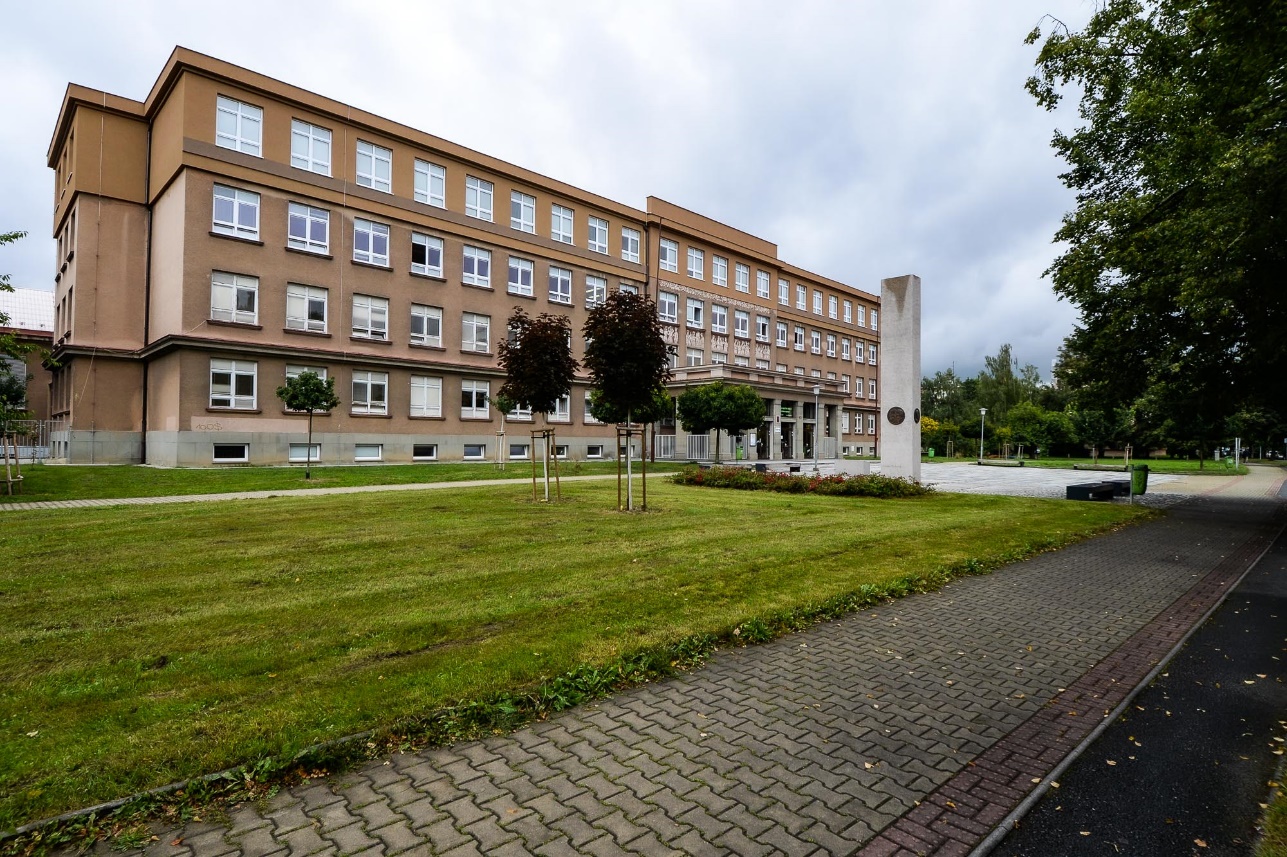 1. Základní údaje o škole1.1 	Název školy: 		20. základní škola Plzeň, Brojova 13, příspěvková organizace	sídlo: 			Brojova 13, 326 00 Plzeň	IČ:				69972150	zřizovatel školy:		Plzeň, statutární město	vedení školy:		Mgr. Bc. Pavel Kocián, ředitel školy					Mgr. Zdeněk Kreidl, statutární zástupce ředitele					Mgr. Dana Kolbeková, zástupce ředitele pro I. stupeň	Mgr. Marie Říkovská, zástupce ředitele pro výchovné poradenství a podpůrná opatření	telefonní spojení: 	378 028 530	e-mailové spojení: 	kocianpa@zs20.plzen-edu.cz	webové stránky školy:	 www.20zsplzen.cz1.2 Poslední změna v Rejstříku škol a školských zařízení Školní družina a školní jídelna – č.j. PK-ŠMS/7816/22 ze dne 3. 6. 2022 s účinností od 1. 9. 2022Základní škola – č.j. MŠMT-17967/2022-3 ze dne 8. 7. 2022 s účinností od 1. 9. 20221.3 Seznam pracovišť 1.4 Obory vzdělání, které škola vyučuje v souladu se zápisem v Rejstříku škol a školských zařízeníSoučásti školy1.6 Zařízení školního stravováníVeřejnost *1.7 Zajištění dalšího stravování* podle vyhlášky č. 107/2005 Sb., o školním stravování, ve znění pozdějších předpisů1.8 Typ školyúplná, spojené ročníky v jedné třídě: ne1.9 Spádový obvod školyPlzeň 2 Slovany1.10 Speciální třídy1.11 Materiálně technické zajištění školy Škola má k počtu žáků a ke školnímu vzdělávacímu programu pro základní vzdělávání – Škola JIStoty odpovídající prostorové podmínky (učebny, chodby, WC, šatny, tělocvičnu, školní družinu apod.). Máme k dispozici 20 kmenových tříd, 4 třídy pro činnost školní družiny, dvě oddělení školní družiny jsou umístěna v kmenové třídě, 1 tělocvičnu, 4 učebny informatiky, cvičnou kuchyňku, školní dílnu, laboratoř chemie, 1 učebna anglického jazyka a 2 odborné učebny cizích jazyků. S ohledem na bezbariérovost byla k budově přistavěna výtahová šachta s výtahem, který je schopen obsloužit všechna podlaží budovy a zároveň umožňuje bezbariérový přístup ve směru od školního hřiště a parkoviště pro hendikepované.K dispozici je také školní pozemek pro výuku pěstitelských prací a dále 5 hřišť: hřiště na kopanou s trávou 3. generace, schválené ČMFS na mistrovská utkání žáků o rozměrech 94 x 53 m s osvětlením, hřiště 45 x 25 m s osvětlením a umělou trávou na malou kopanou a házenou, hřiště 45 x 25 m s tartanovým povrchem na malou kopanou, házenou, volejbal, nohejbal a tenis, víceúčelové hřiště 34 x 17 m s nejnovějším povrchem Sportcourt Power Game s osvětlením na všechny druhy sportů, hřiště 34 x 17 m s umělou trávou na malou kopanou a házenou a beach volejbalové hřiště. Hřiště jsou využívána pro výuku TV, tréninky fotbalistů pod vedením odborných trenérů z FC Viktorie Plzeň, tréninky Rugby klubu Plzeň, pro činnost dětí školní družiny a veřejnost. Fond učebnic a učebních textů je plánovaně obnovován a aktualizován podle přidělených finančních prostředků. Z didaktické techniky je na škole umístěno 21 interaktivních tabulí, 12 na I. stupni, 8 na II. stupni ZŠ a 1 v učebně anglického jazyka a 7 interaktivních dotykových panelů.1.12 Školská rada Zřízena usnesením RMP č. 265 ze dne 20. 4. 2000 s platností od 1. 5. 2000. Školská rada má 6 členů. Členové rady školy jsou voleni, popřípadě jmenováni na období tří let. Poslední složení školské rady bylo potvrzeno usnesením Rady města Plzně 9. 6. 2020. 2. Personální zabezpečení činnosti školy	2.1 Odborná kvalifikace (dle zákona č. 563/2004 Sb.)2.2 Počet absolventů s odbornou kvalifikací, kteří ve školním roce nastoupili do školy: 02.3 Počet učitelů s odbornou kvalifikací, kteří ve školním roce nastoupili do školy: 2	2.4 Počet učitelů s odbornou kvalifikací, kteří ve školním roce odešli ze školy: 1	2.5 Nepedagogičtí pracovníci – počet: 222.6 Věkové složení učitelů2.7 Údaje o DVPP včetně řídících pracovníků školy2. 8 Asistenti pedagogaPočet celkem (fyzický/přepočtený): 					2/1,253. Údaje o zápisu k povinné školní docházce a další zařazení absolventů škol3.1 Zápis žáků do 1. třídy pro školní rok 2022/20233.2 Údaje o přijímacím řízení na střední školu3.33. 4	Kurzy k doplnění základního vzdělání ve školním roce 2020/20214. Výsledky výchovy a vzdělávání žáků4.1 Prospěch žáků (stav k 31. 8.)Jedna žákyně 9. ročníku plnila povinnou školní docházku v zahraničí podle § 38 školského zákona.4.2 Chování žáků4.3 Docházka žáků (celkem za školní rok)4.4 Přestupy žáků mezi ZŠ4.4.1 Počet žáků, kteří odešli na jinou ZŠ  			Důvody: přestěhování										204.4.2 Počet žáků, kteří přišli z jiné ZŠ 		Důvody: přistěhování nebo na předchozí škole probíhá výuka pouze do 5. ročníku	255. Prevence rizikových jevůZákladním stavebním kamenem celého systému preventivního působení jsou programy nespecifické primární prevence, které se úzce vážou k hlavnímu principu strategie prevence rizikového chování, výchově dětí a mládeže ke zdraví, k osvojení pozitivního sociálního chování a snaha o zachování integrity osobnosti. Jejím obsahem jsou všechny techniky umožňující rozvoj harmonické osobnosti, včetně možnosti rozvíjení nadání, zájmů a pohybových sportovních aktivit. Do nespecifické prevence patří sebepoznávání, sebeúcta, zvládání sociálních rolí a vztahů, komunikace, předcházení a řešení problémů, asertivita, rozvíjení schopností a odpovídajících zájmů, včetně pohybu a sportu.Specifické primární prevenci sociálně nežádoucích jevů na 1. stupni školy byla věnována pozornost převážně v předmětech prvouka, přírodověda, vlastivěda, čtení, pracovní vyučování, tělesná a výtvarná výchova. K probíraným tématům patřily především: vztahy ve třídě, šikana, styk s cizími lidmi, rasismus, drogy, terorismus, krádeže, vandalismus, ochrana zdraví a chování k postiženým lidem.Kromě toho, že se vyučující zabývali přímou primární prevencí, zaměřili se i na posilování pozitivních jevů v dětském kolektivu. Hlavně na rozvíjení dobrých vztahů a na spolupráci v kolektivu, toleranci a ochotě pomoci. Děti se učily vyjadřovat vlastní názor a naslouchat druhým. Učily se, jak a s kým trávit volný čas.Obdobným tématům se věnovali i žáci 2. stupně v předmětech výchova k občanství, výchova ke zdraví, literární výchova a sloh, přírodopis atd. Žáci osmých devátých ročníků se zaměřili více na svou budoucí profesní orientaci.Prevence na školeVe vyučovacích hodinách jsme podle možností zpestřovali učivo vhodnými videoprogramy, psychotesty. Tyto zdroje přispěly k zamyšlení nad lidským chováním. Žáci si oblíbili především ty části hodin, ve kterých mohli zinscenovat běžné životní situace. Dále naše škola nabízí svým žákům značné množství aktivit v mimoškolním čase.Žáci mají také možnost vhazovat své stížnosti, problémy a dotazy napsané na papíru do připravené schránky důvěry. O velkých přestávkách se zde nabízí možnost trávit tyto chvíle venku – na školním hřišti.Naše škola disponuje dobře vybavenými počítačové učebny, kde žáci mají možnost pracovat s preventivními programy v oblasti sexuologie, drog atd.V průběhu distanční výuky se vyučující snažili o navázání kontaktu dětí mezi sebou, jelikož jim kontakt s vrstevníky velmi chyběl. Během komunikačních cvičení, zejména během distanční výuky, dbali vyučující na respektování názorů druhých, zvláště v situacích, kdy se žáci mohli rozhodnout pro více variant.Prevence řešení výchovných problémůzávislost na návykových látkáchsexuální oblastnásilí a delikvencezdravý životní stylZjišťujeme klima školní třídy. Zde se zaměřujeme na vztah žáků ke své třídě, pohodu ve třídě, konflikty mezi žáky, soutěživost ve třídě, jak žáci prožívají nároky třídy, soudržnost třídy, kázeň žáků při vyučování.Kvůli pandemii COVID 19 se besedy konaly pouze v omezeném množství.Žáci prvního stupně se ve dnech 8. a 9. listopadu zúčastnili přednášek pořádané MP Education, s.r.o. Přednášky byly zaměřené na tato témata:2. ročník – program „Z housenky motýlem“ zaměřený na zdravý růst, správnou hygienu, tělesné změny, samostatnost a zodpovědnost.3. ročník – program „Na světě nejsi sám“ zaměřený na podporu individuality, zdravé sebevědomí, ochranu přírody a životního prostředí.4. a 5. ročník – program „Jsi online I.“ výhody x nevýhody nových technologií s ohledem na vývoj dítěte a jeho zkušenosti, ztráta verbální komunikace mezi vrstevníky.6. Nadstandardní aktivity6.1 Zájmová činnost organizovaná školouFotbalový kroužek		2 x týdně 	chlapci			1. – 4. třídyKroužek aerobiku		1 x týdně 	dívky			1. – 5. třídyKroužek rugby		1 x týdně				1. – 5. třídySpecializovaná výtvarná výchova pro žáky 		4 x týdně	1. - 5. třídyŠachový kroužek pro začátečníky a pokročilé	1 x týdně	1. – 5. třídyDopravní kroužek		1 x týdně				3. – 5. třídyPřípravný kurz k přijímacím zkouškám z M		2 x týdně	9. třídyHokejbal			1 x týdně				1. – 5. třídyNarama			4 x týdně				děti a dospělíKeramičtí tvořílci		1 x týdně				školní družinaBasketbal			1 x týdně				1. – 5. třídyMinecraft			1 x týdně				1. – 5. třídy6.2 Mimoškolní aktivityPokračovala spolupráce se Střední školou informatiky a finančních služeb v Plzni v rámci projektu: „Vzdělávání 4.0 v Plzeňském kraji, CZ.02.3.68/0.0/0.0/19_078/0019021. Tato spolupráce byla zaměřena na motivační aktivity pro žáky v podobě: Badatelského kroužku, přípravy na robotickou soutěž, zajištění odborné exkurze. V 1. pololetí:a) Badatelský kroužek•	byl zaměřen na experimenty a IoT•	docházelo na něj 13 žáků z devátých tříd•	od září do prosince 2021 se uskutečnilo celkem 8 návštěv této střední školy, z nichž 4 byly zaměřeny na experimenty, kde se žáci zabývali těmito tématy: Fyzika Země a času (ukázka měření hmotnosti Země pomocí ultrazvukového čidla, měření nadmořské výšky pomocí měření tlaku)Fyzika s Luxmetrem (měření svítivosti svíčky a žárovky v lampičce, měření intenzity osvětlení žárovky zapojené do elektrické sítě) Fyzika vlasu (měření pevnosti a tloušťky vlasu)Fyzika v kuchyni (ověření účinnosti výkonu konvice)•	další 4 lekce: byly zaměřeny na IoT, kde bylo hlavní téma:Micro: bit, kde si vyzkoušeli programovat auto a komunikaci dvou destičekpráce se stavebnicí Kitronik a její naprogramovánípříprava na robotickou soutěžb) Soutěž robotiky Plzeňského kraje 2021 – na SOUE v Plzni - 9. 11. 2021ve spolupráci s INFIS se jí zúčastnili 3 chlapci ze třídy IX. A a 1 dívka z IX. Bve 2. pololetí:a)	Badatelský kroužek•	14 žáků z VIII. A a VIII. B, kteří mají zájem o technické obory, docházelo na Badatelský kroužek, který proběhl ve druhém pololetí celkem 4x:4. 4. 2022 – Fyzika Země a času2. 5. 2022 – Fyzika s luxmetrem16. 5. 2022 – Měření svítivosti a pevnost vlasu30. 5. 2022 – Fyzika v kuchynib)	Exkurze na Českou poštu – Depo Plzeň – Křimice - 22. 3. 2022•	v rámci spolupráce se 14 žáků školy zúčastnilo společně s žáky učebního oboru Manipulant poštovního provozu a přepravy exkurze na poštu do Křimic, kde je sběrný poštovní uzel, ve kterém se třídí všechny poštovní zásilky pro Plzeňský a Karlovarský kraj•	mohli si prohlédnout, jak fungují listovní třídírny s automatickou třídicí linkou a automatická balíková třídírnac)	Exkurze do Dronového centra SIT v Plzni - 8. 6. 2022•	14 vybraných žáků•	žáci si prohlédli výstavu starších a již nepoužívaných dronů•	seznámili se s řadou speciálních 3D tiskáren•	prohlédli si aktuálně používané drony a dozvěděli se, jaký dron se hodí ke konkrétnímu účelu•	byli informováni o spolupráci dronů SIT se složkami IZS a jejich začlenění do Hasičského záchranného sboru PK•	prohlédli si SIT Port Garage, kde si mohou kdykoli a zdarma vytvořit výrobky pomocí speciálních nástrojů a materiálůd)	návštěva kroužku dronů žáků z INFIS Plzeň na speciálním dronovém hřišti - 8. 6. 2022•	kroužek navštívilo 14 žákůe)  Ručičky kraje - na nádvoří KÚ Plzeňského kraje - 14. 6.2022•	žáci VIII. A a VIII. B s třídními učitelkami•	studenti středních škol a odborných učilišť z PK v oblasti technických oborů zde prezentovali svoje dovednosti a žáci ZŠ měli možnost si řadu činností vyzkoušetSportovní akceV dubnu v rámci turnaje již 23. ročníku McDonald‘s Cup probíhaly na školním hřišti kvalifikační zápasy. Fotbalisté okrskového kola v kategorie mladších žáků obsadili 1. místo a postoupili do okresního kola. Starší žáci kategorie B vybojovali 3. místo, ale nepostoupili. V okresním kole, které se hrálo 4. 5. na hřišti 33. ZŠ, se jim také dařilo a obsadili 2. místo. Největším úspěchem však bylo krajské kolo. V konkurenci 8 fotbalových týmů z celého kraje vybojovali 3. místo a získali bronzové medaile.Naši malí šachisté se zúčastnili okresního kola přeboru škol v Rokycanech.Humanitární pomoc – Stali jsme se dobrými andělyŽáci 1. stupně ZŠ vyrobili před Velikonocemi krásné výrobky a přání s jarní tématikou. Ty nabídli k prodeji svým rodinám. Celkovou částku 24 846,-Kč, kterou z prodeje utržili, zaslali na humanitární organizaci „Dobrý anděl“ a pomohli tak některé rodině v těžké životní situaci.Spolupráce s MŠPřed zápisy do prvních tříd ve dnech 14. 3. - 17. 3. 2022 navštívilo naši školu celkem 150 předškoláků z osmi MŠ obvodu Slovany. Podívali se na výuku svých starších kamarádů, prohlédli si školu a školní družinu. Na konci školního roku 28. 6. byli za odměnu žáci I.B s třídní učitelkou pozváni na 22. MŠ. Předškoláci jim ukázali připravené školní aktovky a společně si zasoutěžili.6.3 Partnerství se školami v tuzemskuŠkola má v rámci čerpání finančních prostředků z OP Výzkum, vývoj a vzdělávání navázanou spolupráci s 34. ZŠ. Dále úzce spolupracuje s mateřskými školami, které se nacházejí v blízkosti školy, konkrétně s 38. MŠ, 25. MŠ, 31. MŠ, 21. MŠ, 17. MŠ, 89. MŠ, 80. MŠ a 2. MŠ.Pokračovala spolupráce se Střední školou informatiky a finančních služeb v Plzni.Na konci roku 2020 bylo podepsáno memorandum o spolupráci s FPE ZČU v Plzni a tím se škola stala Fakultní školou Fakulty pedagogické Západočeské univerzity v Plzni. 6.4 Partnerství se školami v zahraničíŠkola nemá navázanou spolupráci se zahraniční školou.6.5 Zapojení do projektůMléko do škol, Ovoce do škol.6.6. Výchovné poradenství6. 6. 1 Vyhodnocení Koncepce výchovného poradenství a realizovaných programů Péče o žáky se speciálními vzdělávacími potřebamiBěhem školního roku mělo celkem 8 žáků vypracovaný IVP, z nichž někteří po kontrolním vyšetření přešli na poskytování podpůrných opatření ve 2. a 3. stupni bez IVP.Podpůrná opatření ve 2. a 3. stupni bez IVP byla poskytována 49 žákům, 7 žákům podpůrná opatření ve stupni 1 na základě doporučení PPP a 26 žáků mělo vypracovaný PLPP rozhodnutím školy, z nichž bylo 21 žáků s odlišným mateřským jazykem.-	17 žáků bylo opakovaně nebo prvotně vyšetřeno v PPP a další žáci jsou objednáni na vyšetření-	ve škole pracovali 2 asistenti pedagoga u 3 žáků se zdravotním postižením -	pokračovalo vytváření kvalitního metodického zázemí pro tuto práci:a)	zajištěním literatury metodické, pracovní a procvičovací b)	využitím pomůcek pro práci s jednotlivcic)	aktuální spoluprací s PPP, SPC a SVP Individuální práce se žáky probíhala také po vyučování:všichni vyučující ve svých předmětech měli stanoveny konzultační hodiny pro žákyv 1. pololetí probíhalo ve škole 21 kroužků zaměřených na matematiku nebo český jazyk v rámciNárodního plánu doučování, které byly zaměřeny na zmírnění negativních dopadů na žáky v důsledku pandemie COVID- 19ve 2. pololetí bylo otevřeno celkem 23 kroužků v rámci Národního plánu obnovy, ve kterých probíhalo doučování z předmětů matematika, český jazyk, německý jazyk a od března byl otevřen kroužek pro žáky z Ukrajiny, který byl zaměřen na výuku českého jazykaspolupráce s rodiči měla individuální charakter Žáci z menšinových etnik pracovali na škole v rámci svých osobních schopností zapojeni přirozeně do třídních kolektivů.Žáci talentovanís těmito žáky pracovali vyučující v jednotlivých předmětechúčastnili se soutěží z matematikyz ostatních předmětů se soutěže z důvodu distanční výuky neuskutečnilyPrevence a řešení výchovných problémůTU podávali rodičům žáků ve svých třídách informace: o způsobu omlouvání zameškaných hodin, distanční a hybridní výuce, zvládání určité izolace žáků z důvodu epidemiologických opatření a nedostatku sociálních kontaktů, využití mimoškolního času žáků apod. probíhala spolupráce VP s metodikem pro zdravý životní styl  a prevenci sociálně patologických jevů a TU při zjišťování, vyhodnocování a řešení: nevhodného chování mezi žáky na škole (dotazníky, …)sociometrie ve školní třídě (dotazníky): oblíbenost a neoblíbenost žáků, žáci s největší autoritou ve třídě  při řešení výchovných problémů byli opakovaně účastni rodiče, ředitel školy, zástupce ředitele, VP, metodik prevence, třídní učitel a zástupce OSPODpočet zameškaných hodin, způsob jejich omlouvání a problémové chování žáků – řeší výchovné komise ve škole, hlášení na OSPODpokračovala spolupráce se SVP - 1 žák byl na dvouměsíčním diagnostickém pobytu a 1 žák docházel do SVP ambulantněu některých žáků přetrvávají projevy neslušného chování a negativních postojů ke školev tomto školním roce byla udělena jedna snížená známka z chováníProfesní orientace – přechod žáků na střední školyPřijímacího řízení se zúčastnilo 59 žáků 9. tříd (na SŠ s maturitou bylo přijato 47 žáků, na učební obor 12 žáků – viz. Příloha), 3 žáci 7. tříd (žádný nebyl přijat) a 10 žáků 5. tříd podalo přihlášku na víceletá gymnázia (přijati 4 žáci). Nejčastější formou práce s žáky a jejich rodiči byly individuální konzultace doplněné skupinovými informacemi a využívání informačních materiálů jednotlivých SŠ. 02. 11. 2021 - VP informovala rodiče žáků 9. tříd o způsobu podávání přihlášek, jednotlivých studijních oborech, podmínkách přijetí na SŠ, přijímacích zkouškách na středních školách, termínech vydávání a odevzdávání zápisových lístků na SŠ či testování před JPZ05. 11. 2021 se žáci devátých tříd nemohli zúčastnit festivalu práce a vzdělávání v Plzeňském kraji: „Posviť si na budoucnost“ z důvodu zvýšeného počtu onemocnění COVID – 19 a karantény tříd06. 01. 2022 – třída IX. B navštívila IPS Úřadu práce v Plzni 07. 01. 2022 – třída IX. A navštívila IPS Úřadu práce v Plzni6.6.2 Spolupráce s PPPspolupráce byla velmi kvalitní, zájem na dobrém výsledku se projevoval oboustranně: výchovný poradce a třídní učitelé – PPP, KPPP a SPC6.6.3 Spolupráce s rodiči, policií a ÚMO 2má svou problematiku závislou na společenském klimatudošlo ke zlepšení spolupráce rodičů žáků s poruchami chováníněkdy je úskalím i ochota využít speciální instituce a jejich opakované návštěvyvětšina rodičů spolupracuje dobře a pomáhá kvalitní prvotní rodinnou výchovouUmístění žáků IX. APo 1. termínu přijímacích zkoušek bylo přijato 28 žáků z 29 žáků ……………... 96,6 %Na obor zakončený maturitní zkouškou bylo přijato 20 žáků z 29 žáků…… …… 69 %Umístění žáků IX. BPo 1. termínu přijímacích zkoušek bylo přijato 26 žáků z 30 žáků………………........ 86,7 %Na obor zakončený maturitní zkouškou bylo přijato 27 žáků z 30 žáků…………..…... 90 %6.7 Účast v soutěžích 7. Údaje o zapojení školy do:rozvojových programů – škola není do programů zapojenamezinárodních programů – škola není do programů zapojena8. Údaje o výsledcích inspekční činnosti provedené ČŠI ve školním roce 2021/2022a) termín inspekční činnosti: ČŠI neprováděla na škole inspekční činnostb) závěry inspekční činnosti: ČŠI neprováděla na škole inspekční činnost9. Stručné vyhodnocení naplňování cílů školního vzdělávacího programuŠkolní vzdělávací program Škola JIStoty – Jazyk, Informatika, Sport je naplňován. S dostatečnou hodinovou dotací je rozvíjena jazyková příprava, informatika komunikační technologie a tělesná výchova. Dochází tím k profilaci školy a jejímu odlišení od okolních škol. Jsou formulovány podoby vzdělávání na škole a odbourány duplicity v obsahu učiva. Lépe se spolupracuje při mezioborovém vzdělávání.Hospodaření školy za kalendářní rok 20211 Údaje o zaměstnancích2 Základní údaje o hospodaření školy	v tis. KčV Plzni 30. září 2022Ředitel školy:	Mgr. Bc. Pavel  K o c i á n20. základní škola plzeň, Brojova 13, příspěvková organizacese sídlem Brojova 13, 326 00 PlzeňVýroční zpráva o činnosti školy ve školním roce 2021/2022V Plzni dne 30. září 2022AdresaPočet třídPočet žákůHlavní budova, ředitelstvíBrojova 13, 326 00 PlzeňZákladní školaBrojova 13, 326 00 Plzeň20600/507Školní družinaBrojova 13, 326 00 Plzeň6220/154Školní jídelnaBrojova 13, 326 00 Plzeň700/473 Popis oboruKód oboruKapacita oboru79-01-C Základní škola79-01-C/01600Název ŠVPV ročníkuŠkolní vzdělávací program pro základní vzdělávání Škola JIStoty – Jazyk, Informatika, Sport26. 8. 20081. - 9. ročníkNázev součástiPočet žákůPočet tříd, oddělení, skupinNázev součásti2021/20222021/2022MŠ------ZŠ50720ŠD154 6ŠK------Celková kapacita jídelnyPočet dětských strávníkůPočet dospělých strávníkůCelkový počet zaměstnancůPřepočtený počet zaměstnanců700473 5976,5anonePříprava dietního stravování (bezlepková a šetřící dieta) *●Projekt Mléko do škol●Projekt Ovoce a zelenina do škol●Počet třídPočet zařazených žákůPoznámkaPřípravná třída00---Speciální třída00---S rozšířenou výukou00Jaký předmět: ---Fyzický/přepočtený %Celkový počet pedagogických pracovníků42/39,3487Z toho odborně kvalifikovaných38/35,985790,5VěkUčiteléUčiteléMužiŽenydo 35 let6236 – 50 let41051 – 60 let01360 – více let10Celkem1125Rodičovská dovolená06Název kurzuPočet zúčastněných pracovníkůWebinář: Večery s odborníky INFRA1Animace na 1. stupni základní školy1Výuka nové informatiky v podmínkách českého školství2Cesta do hlubin matikářovi duše1AR Google Zoo1Thatquiz1Canva pro češtináře1Eliminace poruch chování u žáků s ADHD1Šifrování s pomocí (nejen) Cryptomania1Quizziz1Počet dětí u zápisuPočet odkladů PŠDPočet odkladů PŠDOčekávaný počet dětíOčekávaný počet třídPočet dětí u zápisunavrženskutečnostOčekávaný počet dětíOčekávaný počet tříd1011616903Počet absolventů celkemZ toho přijatých naZ toho přijatých naZ toho přijatých naZ toho přijatých naPočet absolventů celkemGymnázia 4letáSŠ maturitní oborySŠ nematuritní obory (ukončené výučním listem)Jiné59839120Počet žáků----------------- přihlášených na víceletá gymnázia13- přijatých na víceletá gymnázia (celkem)4                 z toho přijatých na 6letá gymnázia0                 z toho přijatých na 8letá gymnázia4Počet žáků---- kteří dokončili ZŠ v nižším než 9. ročníku0- kteří nepokračují v dalším vzdělávání0Počet kurzůPočet absolventů00Počet žáků celkemProspělo s vyznamenáním(s pochvalou)ProspěloNeprospěloOpravné zkouškyHodnoceno slovně506350156000Snížený stupeň z chováníPočet žákůPočet žákůSnížený stupeň z chování1. pololetí2. pololetí- z toho 2. stupeň01- z toho 3. stupeň00Počet omluvených hodin celkem83 366Počet neomluvených hodin celkem137ŠkolaNázev oboruDélka studiaUkončení studiaPočet žákůGymnázium Luďka Pika, Plzeň Gymnázium – všeobecné4MT1Sportovní gymnázium, Plzeň Gymnázium se sportovní přípravou4MT1VOŠ a SPŠ elektrotechnická, PlzeňTechnické lyceum4MT2VOŠ a SPŠ elektrotechnická, PlzeňInformační technologie – vývoj aplikací a správa systémů4MT1SPŠ stavební, PlzeňStavebnictví4MT2SPŠ strojnická a SOŠ profesora Švejcara, PlzeňStrojírenství4MT1SPŠ dopravní, PlzeňProvoz a ekonomika dopravy – komplexní logistika4MT1SPŠ dopravní, PlzeňMechanik opravář motorových vozidel - Automechanik3VL7Obchodní akademie, PlzeňObchodní akademie4MT1Integrovaná SŠ živnostenská, PlzeňKosmetické služby4MT1Integrovaná SŠ živnostenská, PlzeňOděvnictví – Oděvní a interiérový design4MT1SOŠ obchodu, užitého umění a designu, PlzeňGrafický design4MT1SŠ informatiky a finančních služeb, PlzeňLogistické a finanční služby4MT1Hotelová škola, PlzeňHotelnictví a cestovní ruch4MT1Hotelová škola, PlzeňKuchař – číšník (Kuchař)3VL1SOU elektrotechnické, PlzeňMechanik elektrotechnik – Informační technologie4VL + MT1Plzeňská obchodní akademie s. r. o. PlzeňObchodní akademie4MT1Sportovní a podnikatelská SŠ, s.r.o., PlzeňEkonomika a podnikání4MT1SOU stavební, PlzeňTruhlář3VL1Gymnázium a SOŠ PlasyGymnázium - všeobecné4MT1Gymnázium a SOŠ PlasyAgropodnikání4MT1ŠkolaNázev oboruDélka studiaUkončení studiaPočet žákůGymnázium Plzeň, Mikulášské náměstíGymnázium – matematika a přírodní vědy4MT1Gymnázium Luďka Pika, PlzeňGymnázium4MT1SPŠ dopravní, PlzeňProvoz a ekonomika dopravy – Bezpilotní systémy4MT1SPŠ stavební, PlzeňStavebnictví4MT1SPŠ strojnická a SOŠ profesora Švejcara, PlzeňPedagogické lyceum – humanitní studia4MT2SPŠ strojnická a SOŠ profesora Švejcara, PlzeňElektrotechnika – Mechatronika - Robotika4MT1SZŠ a VOŠ zdravotnická, PlzeňPraktická sestra4MT5SZŠ a VOŠ zdravotnická, PlzeňLaboratorní asistent4MT1SOŠ obchodu, užitého umění a designu, PlzeňObchodník - Ekonomika vnitřního obchodu4MT1SOŠ obchodu, užitého umění a designu, PlzeňGrafický design4MT1SOŠ obchodu, užitého umění a designu, PlzeňMultimediální tvorba4MT1SOŠ obchodu, užitého umění a designu, PlzeňProdavač3VL1SOU elektrotechnické, PlzeňMechanik instalatérských a elektroinstalatérských zařízení4VL + MT1Církevní ZŠ a SŠ Plzeň Ekologie a životní prostředí4MT1Akademie hotelnictví a cestovního ruchu – SŠ s.r.o., PlzeňHotelnictví – Podnikání v hotelnictví4MT1Střední uměleckoprůmyslová škola a Základní umělecká škola Zámeček, s.r.o., PlzeňGrafický design a média4MT1Hotelová škola, PlzeňKuchař – číšník (Kuchař)3VL1Odborná škola výroby a služeb, PlzeňPotravinářská výroba – cukrářské práce3VL1Gymnázium BloviceGymnázium – Společně branou poznání4MT2Střední škola, RokycanyObchodník – Management a ekonomika obchodu4MT1Střední škola obchodní, České BudějoviceFotograf4MT1SŠ a ZŠ OselceUměleckořemeslné zpracování dřeva4MT3SoutěžNázev soutěžePočet zúčastněných žákůUmístěníUmístěníUmístěníSoutěžNázev soutěžePočet zúčastněných žáků1. místo2. místo3. místomezinárodní---republiková---regionálníKrajské kolo ve volejbalu - starší dívky7●Krajské kolo McDonald‘s Cup – mladší žáci12●okresníOkresní kolo v atletice - mladší hoši5●Okresní kolo dopravní soutěže4●Okresní kolo ve volejbalu - starší dívky7●Okresní kolo ve florbalu - starší hoši7●Okresní kolo v házené - starší hoši10●Okresní kolo v házené - mladší hoši11●Okresní kolo McDonald‘s Cup – mladší žáci12●Průměrný počet zaměstnanců v roce 2020        (fyzický stav/přepočtený stav)Průměrný počet zaměstnanců v roce 2020        (fyzický stav/přepočtený stav)PedagogůOstatníPočet zaměstnanců42/39,348719/16,36Dosažený průměrný měsíční plat49.063, -25.718, -Příspěvek zřizovatele na investice                                         350Příspěvek zřizovatele na provoz                                      6.850Státní rozpočet – příspěvek na přímé vzdělávání                                    38.477Vlastní tržby a výnosy                                      3.184Finanční prostředky z dotací a grantů                                         109Příjmy celkem                                    50.004Náklady celkem                                    49.982Hospodářský výsledek                                            22